Załącznik nr 1 do SIWZ – Formularz oferty …………………2021 r.                                                    (miejscowość i data)  ................................................(Nazwa i adres Wykonawcy)  FORMULARZ OFERTOWY W odpowiedzi na ogłoszenie o postępowaniu o udzielenie zamówienia publicznego prowadzonego 
w trybie przetargu nieograniczonego zgodnie z ustawą z dnia 29 stycznia 2004 r. Prawo zamówień publicznych na zamówienie "Opracowanie dokumentacji projektowej dla zadania pn.: Budowa kanalizacji sanitarnej w ul. Langiewicza, ul. słonecznej, ul. Jarzębinowej - Aglomeracja V etap".MY NIŻEJ PODPISANI................................................................................................................................................................................................................................................................................................................................ (nazwa, dokładny adres Wykonawcy oraz imiona i nazwiska osób upoważnionych do podpisania umowy)Nr NIP ……………………………………………Nr Regon………………………………………….KRS/CEiDG……………………………………...OFERUJEMY wykonanie przedmiotu zamówienia zgodnie z wymaganiami określonymi                   w Specyfikacji Istotnych Warunków Zamówienia oraz załącznikami do SIWZ dla niniejszego postępowania. 1. Za wykonanie przedmiotu zamówienia oferujemy cenę ryczałtową w kwocie łącznej brutto:...........................................................................................................................................złotychsłownie..........................................................................................................................................w tym podatek VAT …….............................................................................................................słownie..........................................................................................................................................wartość netto: ……………………………(słownie:…………………………………………….)INFORMUJEMY, że:wybór oferty nie  będzie prowadzić do powstania u Zamawiającego obowiązku podatkowego.wybór oferty będzie prowadzić do powstania u Zamawiającego obowiązku podatkowego
w odniesieniu do następujących towarów/ usług (w zależności od przedmiotu zamówienia): ...............................................................Wartość towaru/ usług(w zależności od przedmiotu zamówienia) powodująca obowiązek podatkowy u Zamawiającego .......................zł netto*.*niepotrzebne skreślić3.  Termin wykonania całego przedmiotu zamówienia: styczeń 2021 - 31.01.2022 r.  4. Doświadczenie osób kluczowych do realizacji zamówienia, która posiada udokumentowane uczestnictwo/realizację w zakresie projektów budowy lub przebudowy lub rozbudowy sieci kanalizacji sanitarnej o długości minimum 5 km oraz minimum 1 przepompownią ścieków 
w okresie ostatnich 3 lat: osoba posiadająca uprawnienia budowlane bez ograniczeń do projektowania                         
w specjalności instalacyjnej w zakresie sieci, instalacji i urządzeń cieplnych, wentylacyjnych, gazowych, wodociągowych i kanalizacyjnych: 0 - zadanie, 2 zadania, 3 zadania, 4 zadania, 5 zadań i więcej - należy zaznaczyć właściwe a pozostałe wykreślić. 5. Termin rękojmi za wady fizyczne przedmiotu umowy skończy się wraz z upływem terminu odpowiedzialności z tytułu rękojmi za wady robót budowlanych wykonanych na podstawie dokumentacji będącej przedmiotem niniejszego postępowania.OŚWIADCZENIA:Zapoznaliśmy się ze Specyfikacją Istotnych Warunków Zamówienia wraz z załącznikami oraz wzorem umowy i nie wnosimy do nich zastrzeżeń; Cena naszej oferty uwzględnia wszystkie koszty związane z wykonaniem zamówienia;Zamówienie zostanie zrealizowane w terminach określonych w SIWZ oraz we wzorze umowy;Uważamy się za związanych niniejszą ofertą przez okres 30 dni licząc od dnia otwarcia ofert (włącznie  z tym dniem);5. Akceptujemy, iż zapłata za zrealizowane zamówienia następować będzie na zasadach opisanych                        we wzorze umowy w terminie 30 dni od daty otrzymania przez zamawiającego prawidłowo wystawionej faktury wraz z wszystkimi wymaganymi załącznikami, warunki płatności zgodne                z SIWZ. 6. Oświadczamy, że wadium w wysokości 1 000,00 zł wniesione zostało przez nas w dniu … 
w formie…… 7*. Oświadczamy, że zakres robót stanowiących przedmiot zamówienia, wykonamy osobiście bez udziału podwykonawcy. 8*  Oświadczamy, że przy realizacji robót stanowiących przedmiot zamówienia, będą uczestniczyć podwykonawcy. Nazwa przewidywanego podwykonawcy, a także zakres robót wykonywanych przez niego przedstawiamy poniżej:  * Należy wybrać i uzupełnić odpowiedni punkt.9. Oświadczamy, że wypełniliśmy obowiązki informacyjne przewidziane w art. 13 lub art. 14 RODO1) wobec osób fizycznych, od których dane osobowe bezpośrednio lub pośrednio pozyskałem w celu ubiegania się o udzielenie zamówienia publicznego w niniejszym postępowaniu*.*(W przypadku, gdy Wykonawca nie przekazuje danych osobowych innych niż bezpośrednio jego dotyczących lub zachodzi wyłączenie stosowania obowiązku informacyjnego, stosownie do art. 13 ust. 4 lub art. 14 ust. 5 RODO treści oświadczenia Wykonawca nie składa (usunięcie treści oświadczenia np. przez jego wykreślenie).V. WSZELKĄ KORESPONDENCJĘ w sprawie niniejszego postępowania należy kierować na         nazwa: ..............................................................................................................................................adres: ...............................................................................................................................................numer telefonu ..........................................................  numer  fax ..................................................e-mail do kontaktu: .........................................................................................................................Uwaga:  proszę podać czytelny; adres e-mail i nr faksu. Na wskazany adres e-mail i nr faksu Wykonawca będzie otrzymywał od zamawiającego wszystkie informacje związane 
z prowadzonym postępowaniem po otwarciu ofert. Biorąc pod uwagę przysługujące środki ochrony prawnej Wykonawcy, których terminy liczone są od dnia przekazania informacji należy upewnić się, że podany adres e-mailowy i podany nr faksu funkcjonuje w sposób poprawny.VI. ZOBOWIĄZANIA:Zobowiązujemy się do zawarcia umowy w miejscu i terminie wyznaczonym przez Zamawiającego;VII. ZAWARTOŚĆ  OFERTY Ofertę niniejszą składamy na .......... kolejno ponumerowanych stronach. Integralną część oferty stanowią następujące dokumenty:  1.......................................................................................................................................................... 2 ......................................................................................................................................................... 3.........................................................................................................................................................  ..................................................................   Data i podpis Wykonawcy/ Wykonawców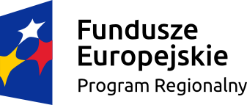 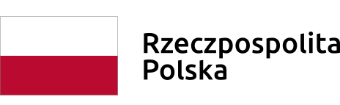 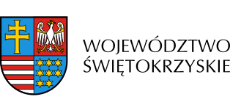 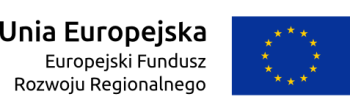 L.p.Nazwa i adres przewidywanego podwykonawcyZakres powierzonych robót Podwykonawcy1.2.….